David, Bathsheba, Nathan & Jesus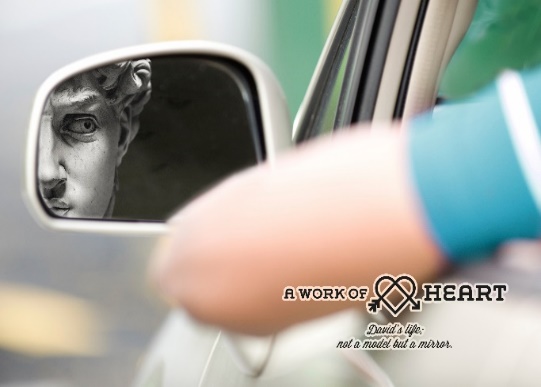 November 16, 2014Pastor WayneLife Group Questions Read 2 Samuel 11 and 12:1 and Psalm 51.David was so full of himself and not full of God when he sinned.  He seems to have forgotten God.  Why would he forget about God when he had done so much for him?  Why do we?How can we remind ourselves of God’s presence day to day?Psalm 51:2-3 tells us that David recognized his sin after Nathan called him on it.  Is it good news or bad news to recognize sin in our lives?What is the difference between focusing on sin avoidance or sin recognition?Read 2 Samuel 12:7 and John 19:5.  Explain.   “You are that man!” and “here is the man” … are very personal statements about David and Jesus.  Where do you and I personally fit into the David and Jesus story?